CITY OF CREEDMOOR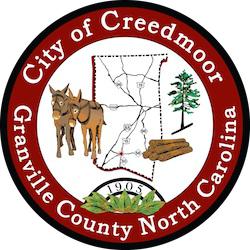 PLANNING BOARDPLANNING BOARD MEETINGSEPTEMBER 8, 20227:00 PMCALL TO ORDERRECOGNITION OF QUORUMAPPROVAL OF AGENDAAPPROVAL OF MINUTESMinutes of June 9, 2022 and August 11, 2022 Planning Board MeetingsPlanning Board Minutes from June 9, 2022 and August 11, 2022.PUBLIC COMMENTOLD BUSINESSNEW BUSINESSStormwater Assistance ProgramREPORT ON RECENT DEPARTMENT ACTIVITY Community Development Department Monthly ReportREPORTS FROM CHAIRPERSON AND MEMBERSADJOURN1